个人注册个人在报名之前应该先注册，如果已经注册则直接登录，同一个证件号码只能注册一次，如果你忘记密码了，请选择重置密码。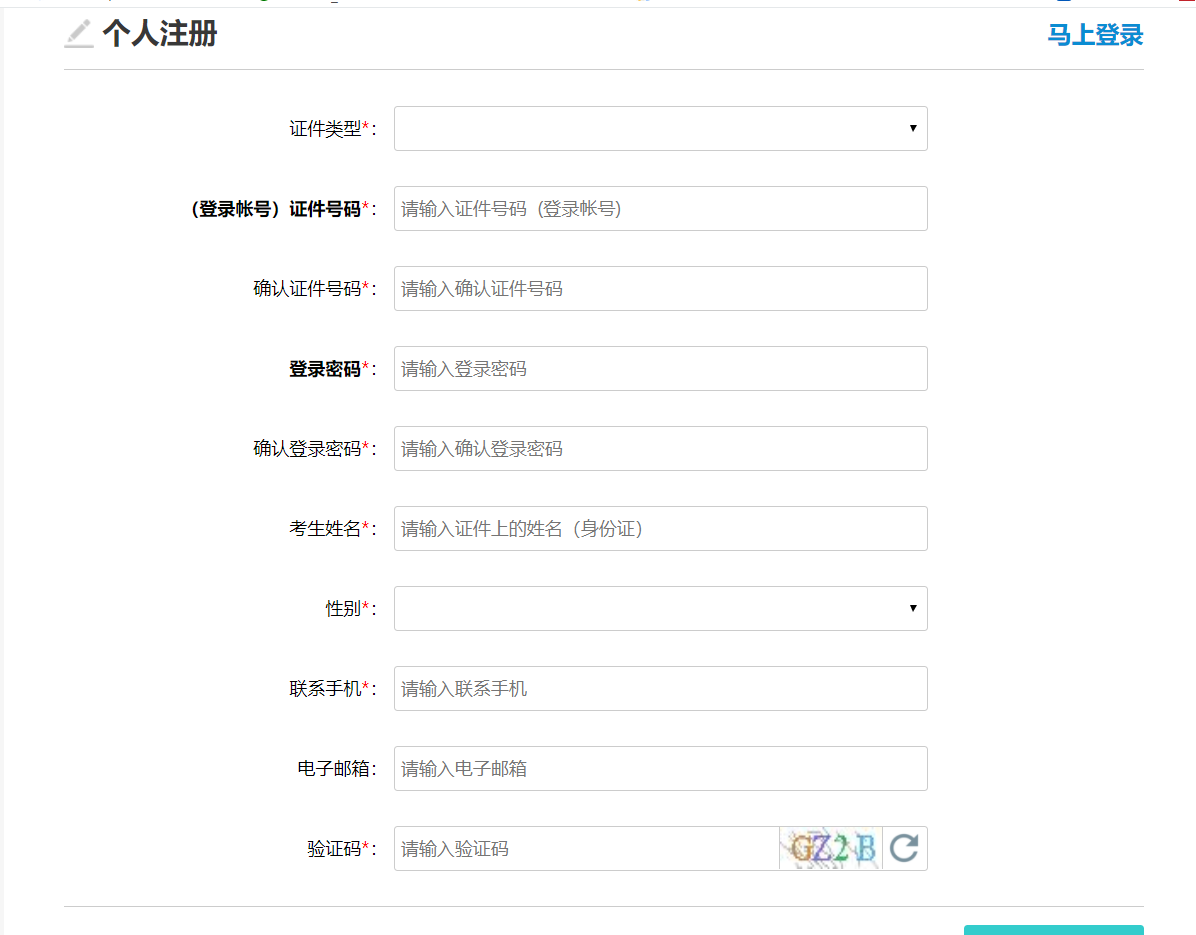 个人登录请使用https://zk.szyxjxjy.cn网址进行登录，报名之前请使用指定浏览器，如360浏览器、google浏览器，这些对于管理系统的新特性、打印支持的较好；如果忘记密码，可以使用重置方式找回密码，如果页面无法重置成功，请找登录页面下方查看技术支持和咨询电话，我们将帮你进行重置密码。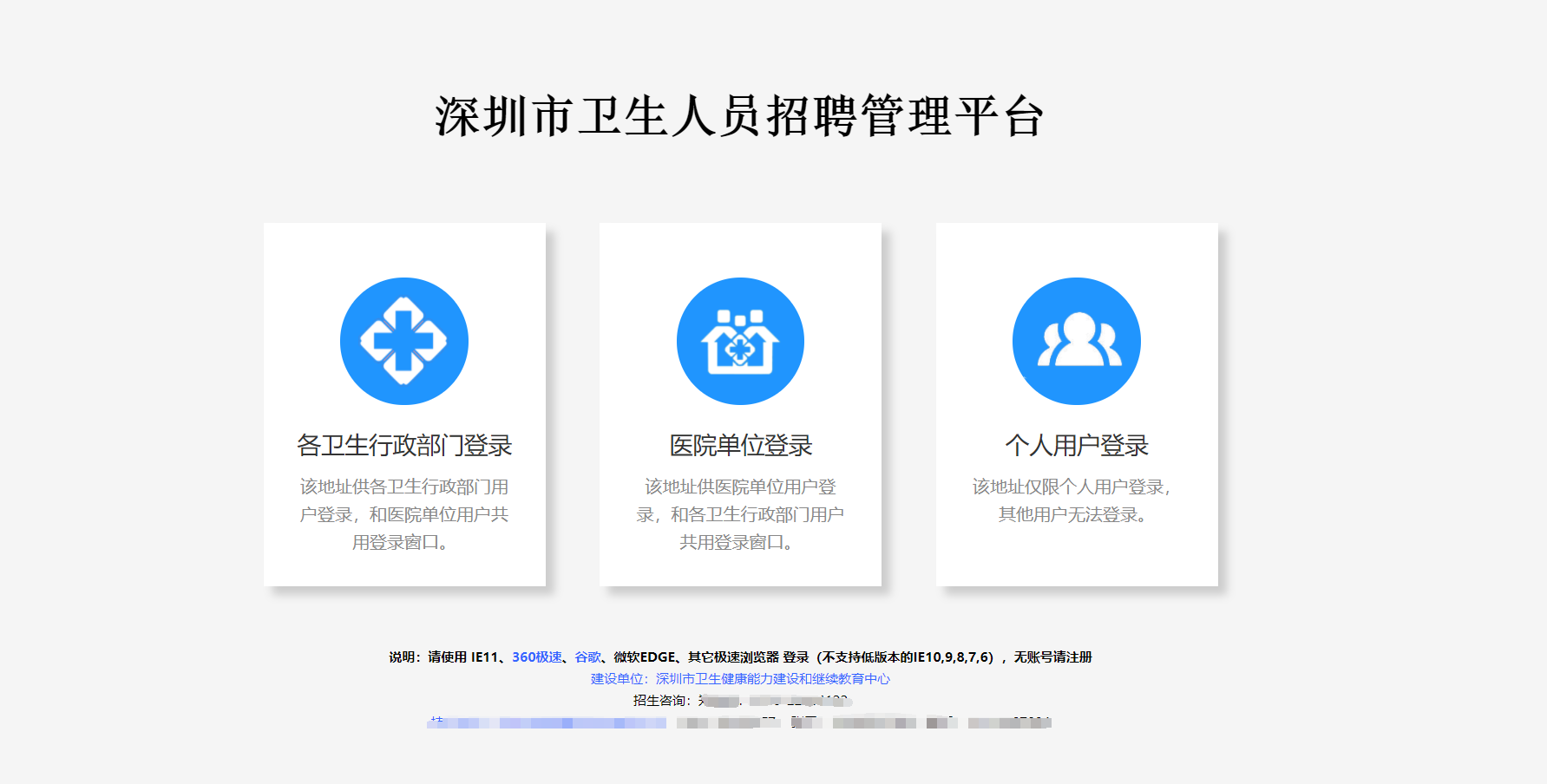 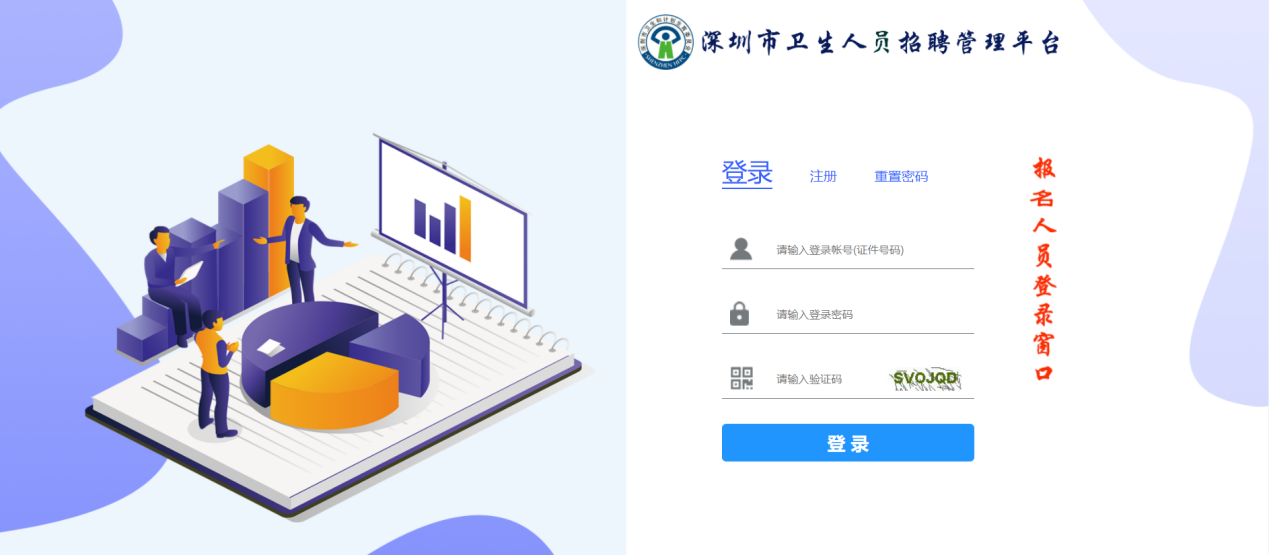 个人报名个人报名流程为招聘计划的子流程，市卫健委有招聘计划，才会有各医院职位招聘。个人报名时，除了明确能指标化的条件，还应该注意各职位的附加条件，如果你的本身条件不符合职位的附加条件要求，请不要报名。报名条件最常见问题是学历、学位、大学专业，这些是匹配招聘要求的基本条件，如验证个人信息不符合招聘条件，系统将自动拦截投递，请在报名前仔细检查和维护正确的个人简历信息。报名流程查看招聘医院和职位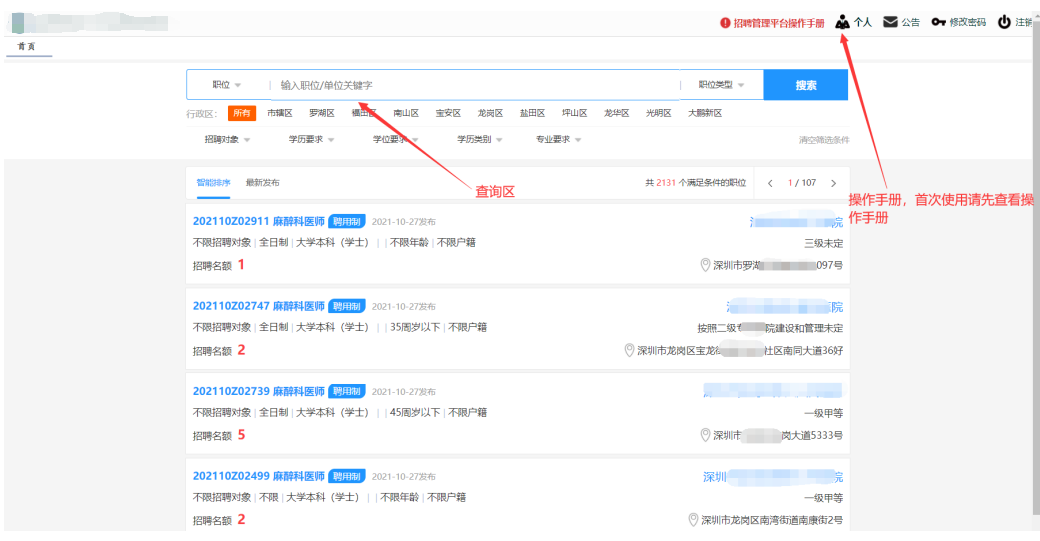 快捷查看当前医院的职位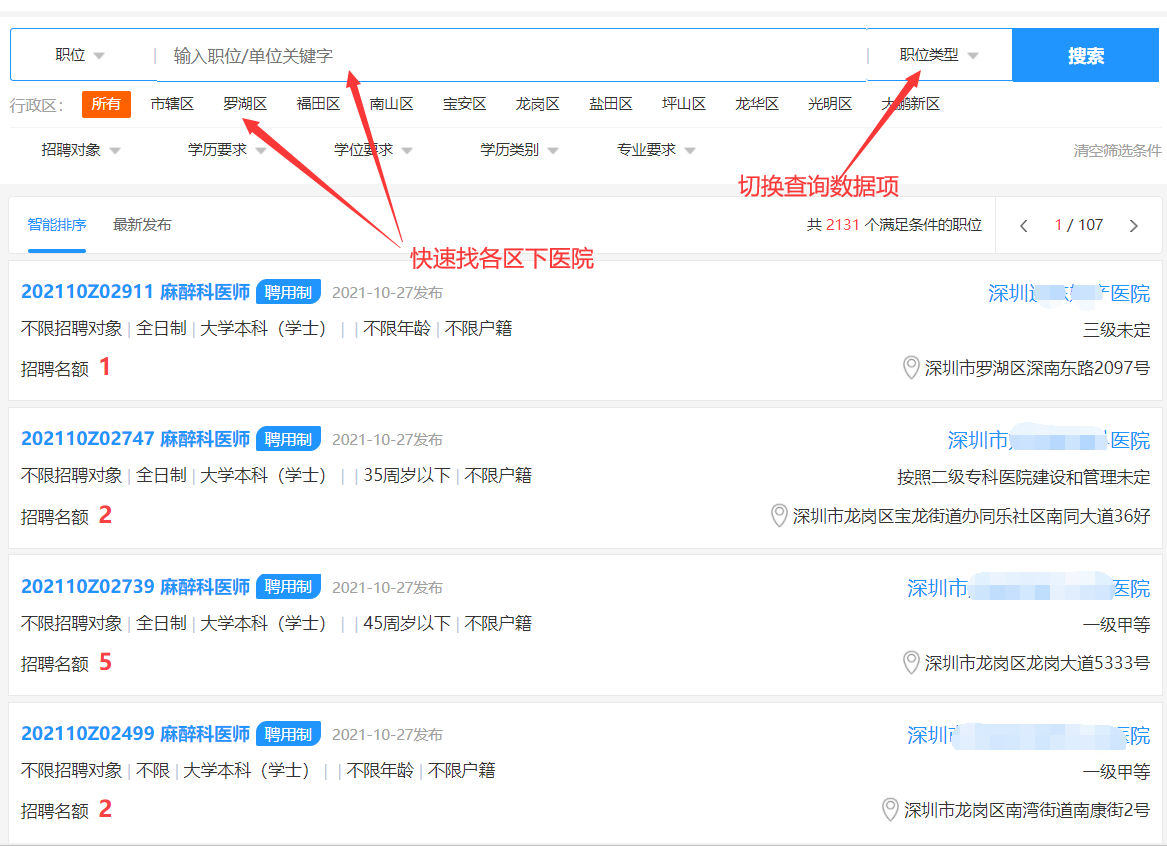 查看职位条件和报名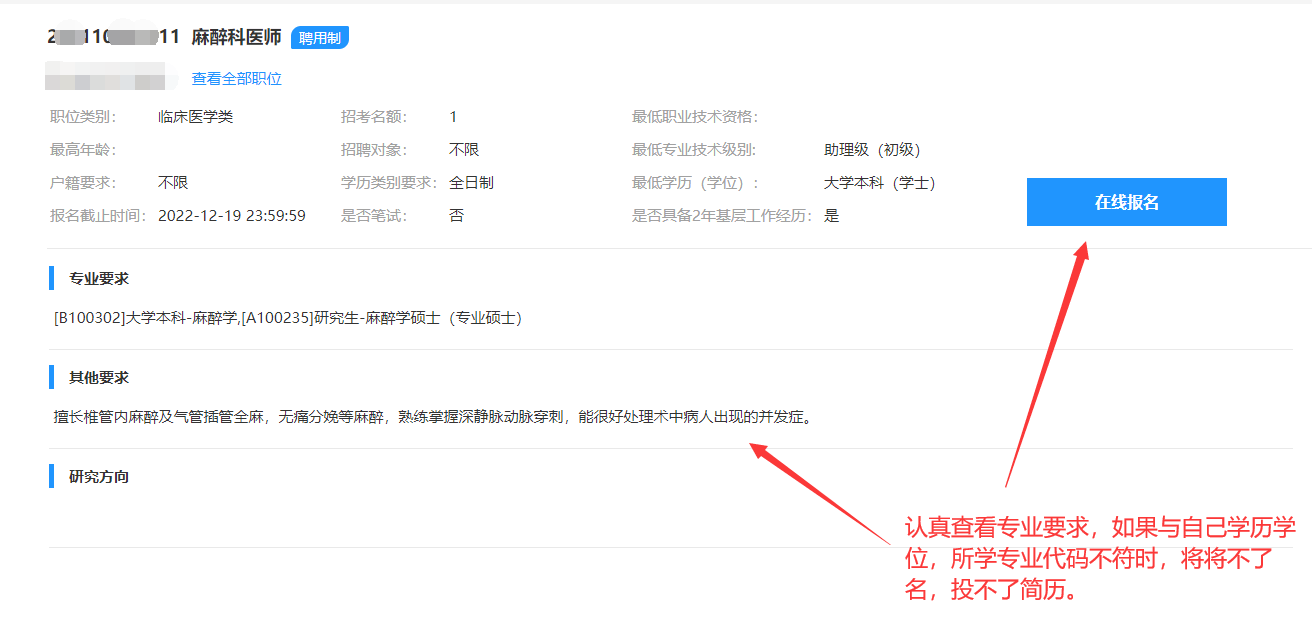 填写个人信息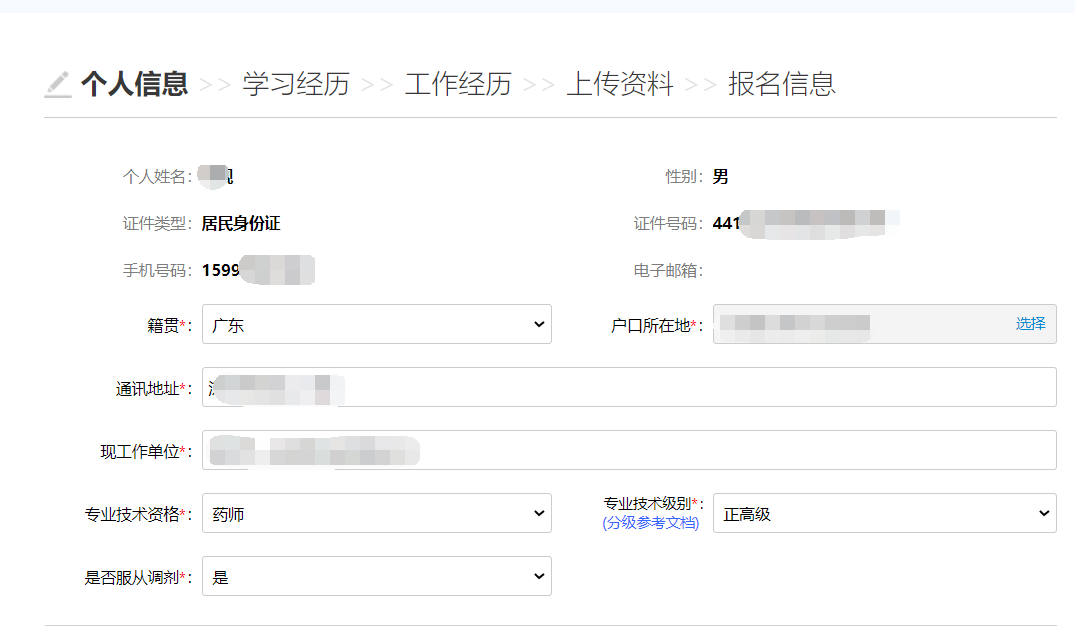 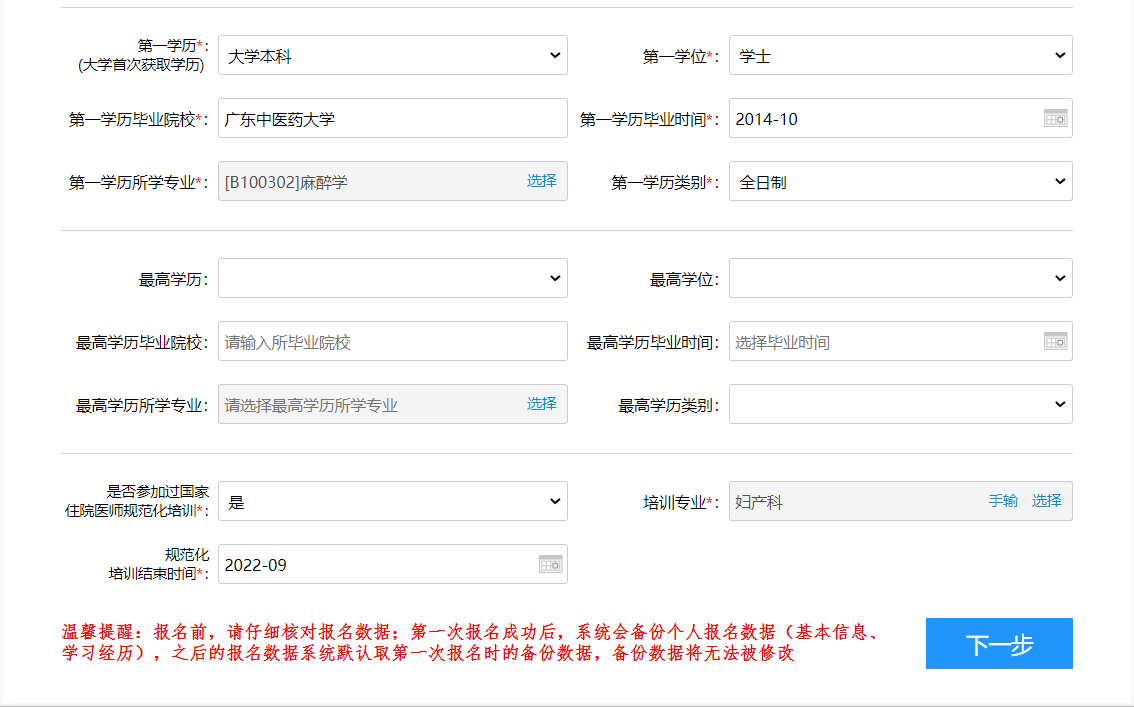 学习经历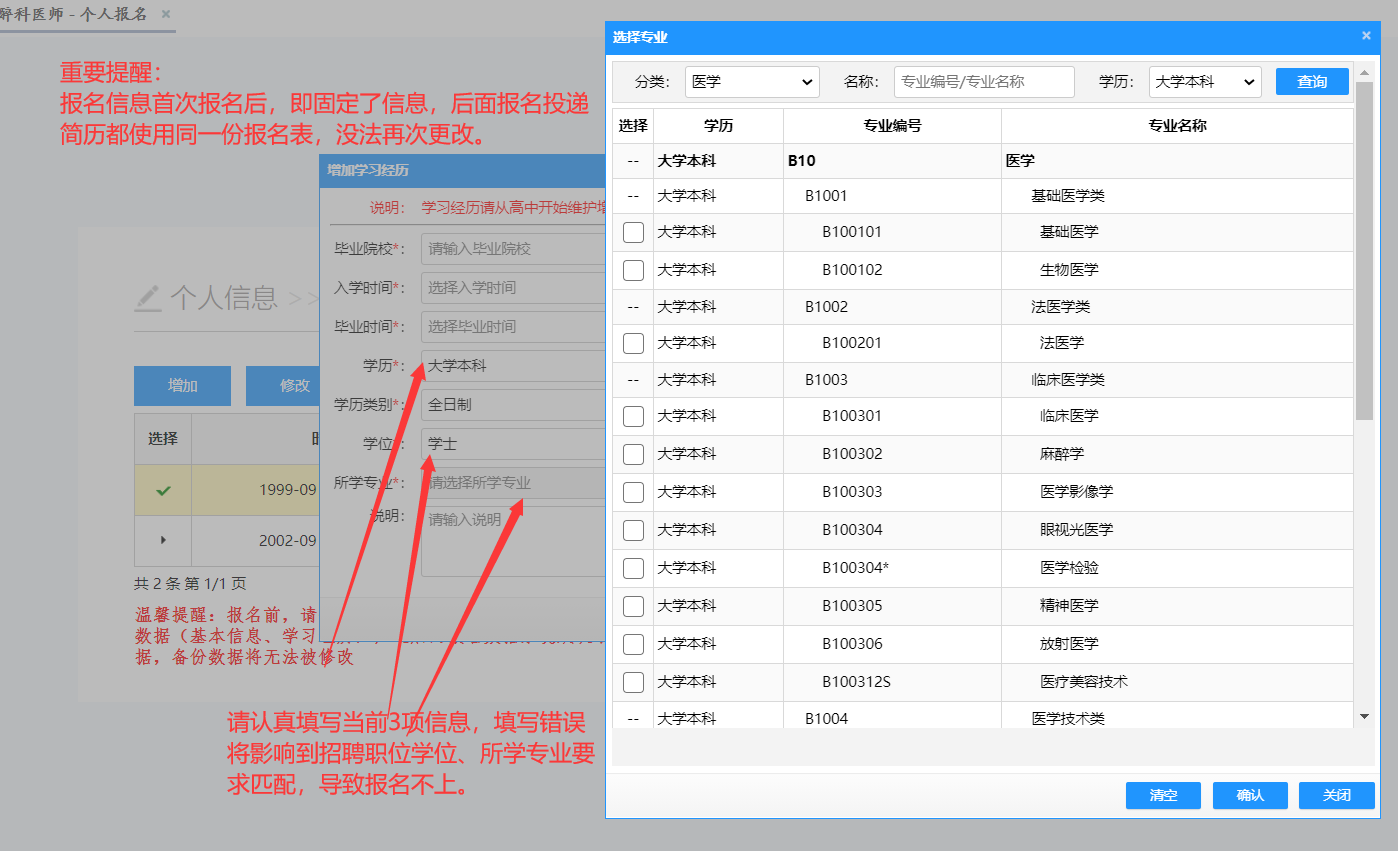 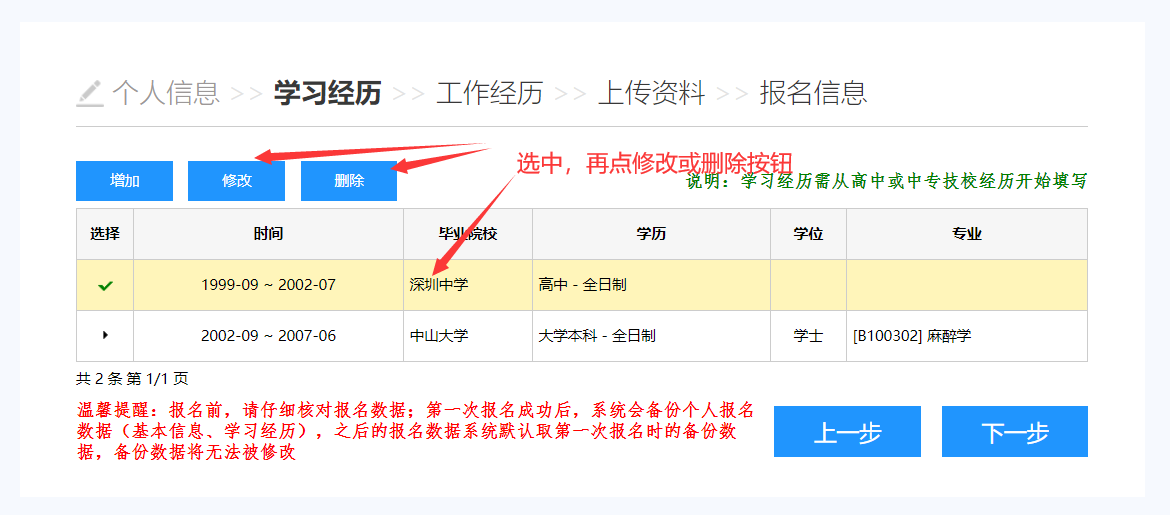 工作/培训经历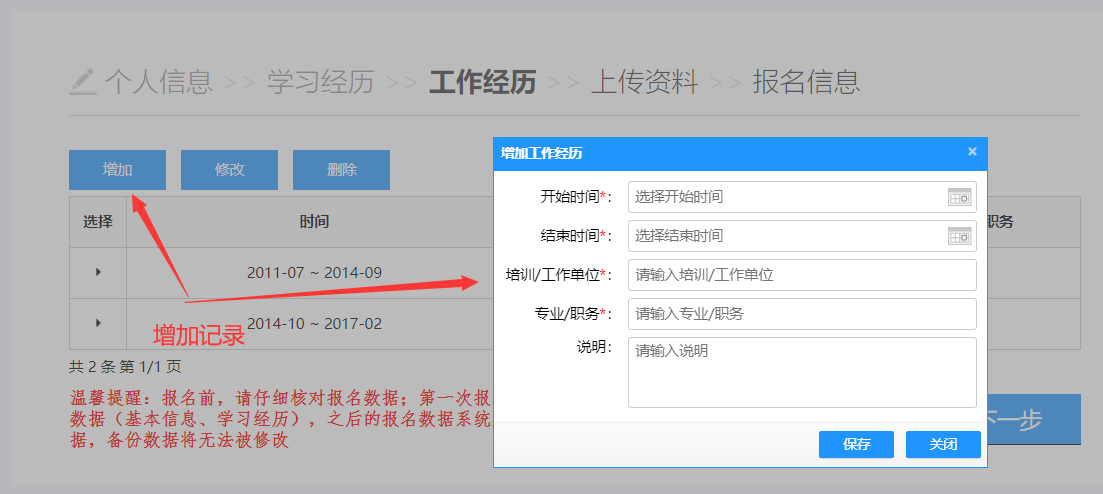 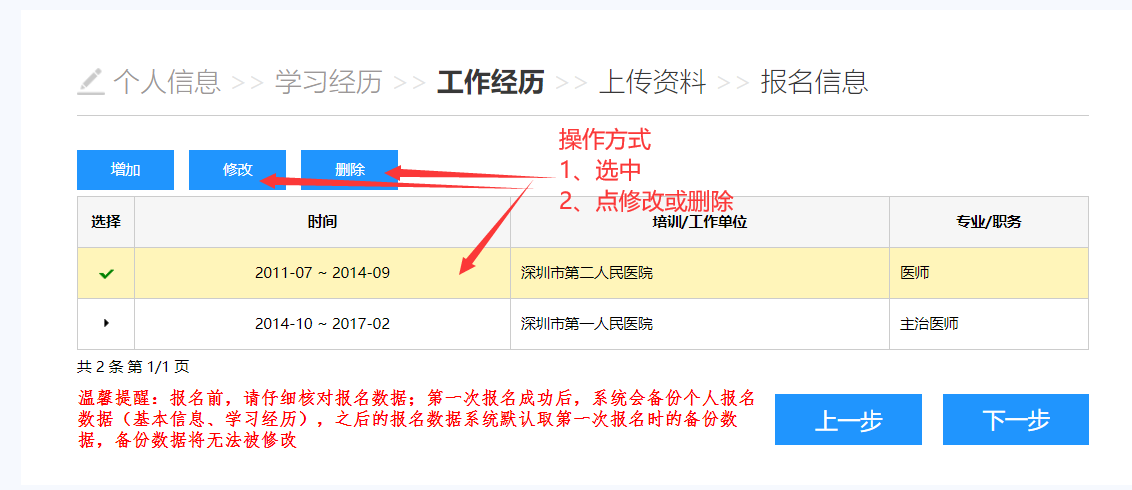 上传资料上传的附件文件名称需要规范，否则可能被导致被系统拦截。2023年上传资料目录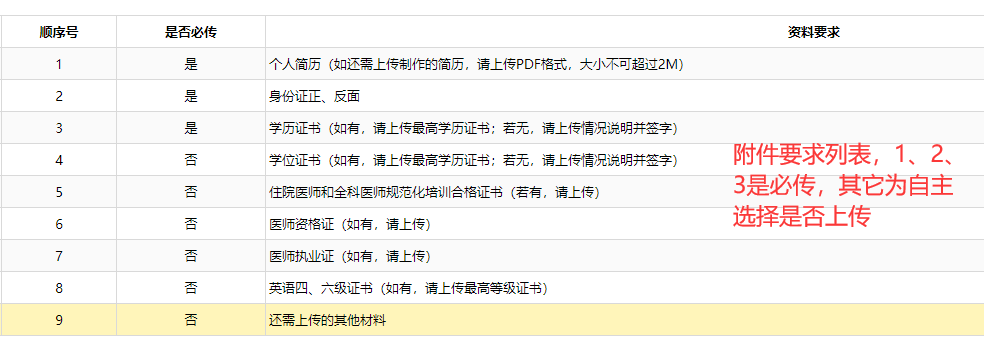 上传操作说明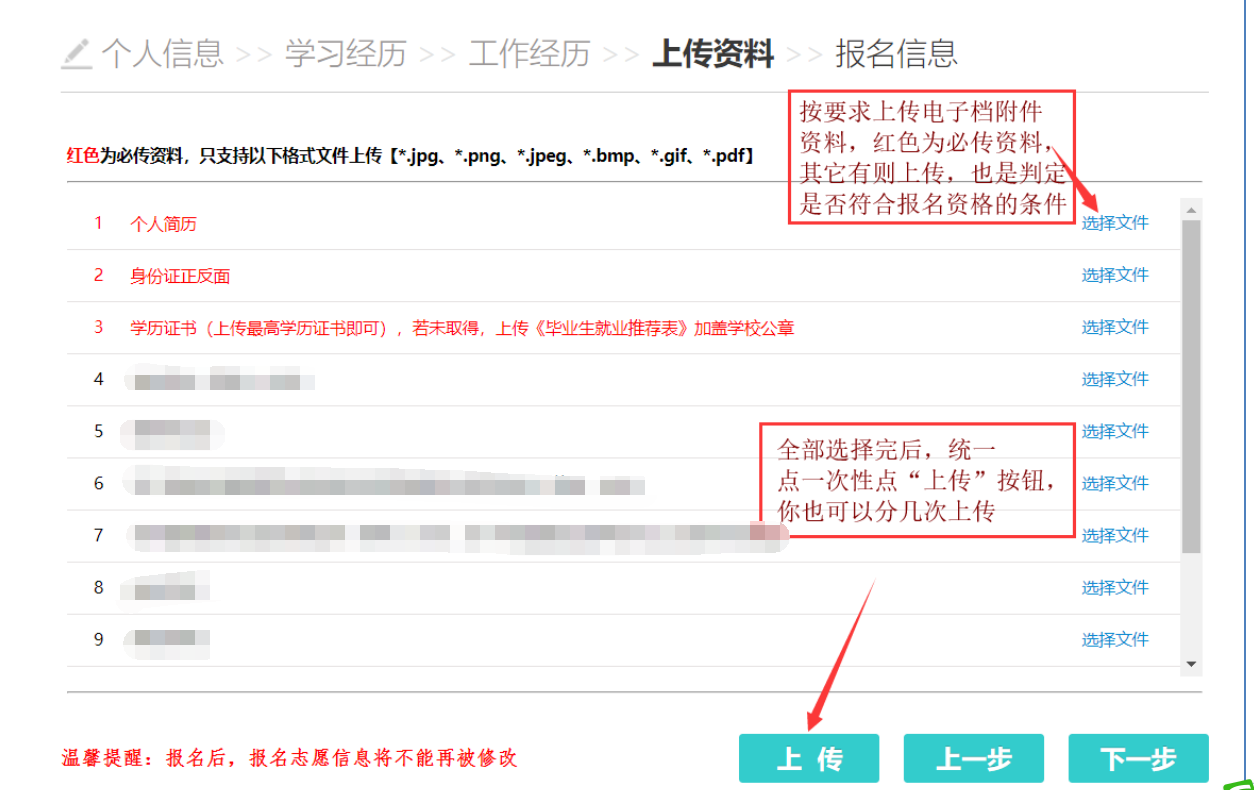 报名信息报名最后一步，可在这里确认你所填写的信息和报名的职位，最后点确认报名即可。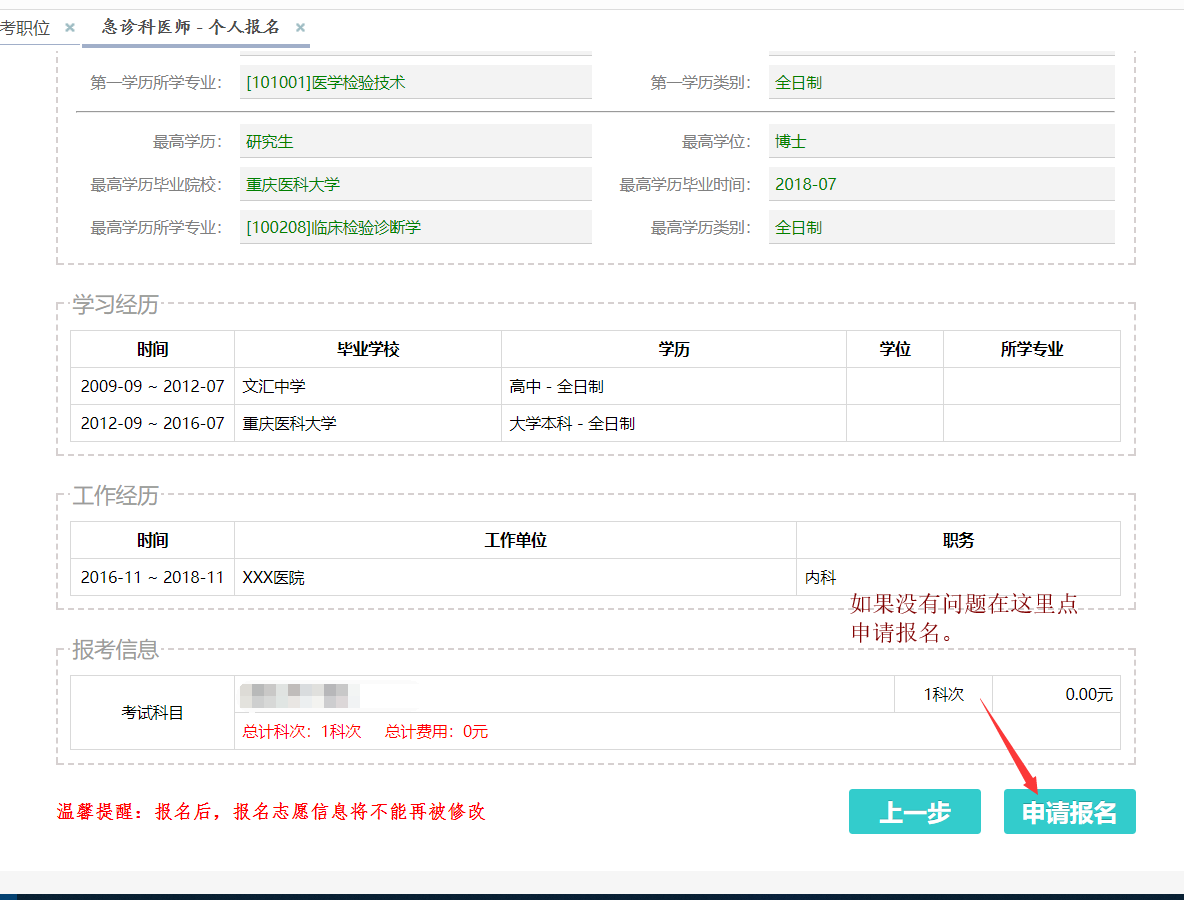 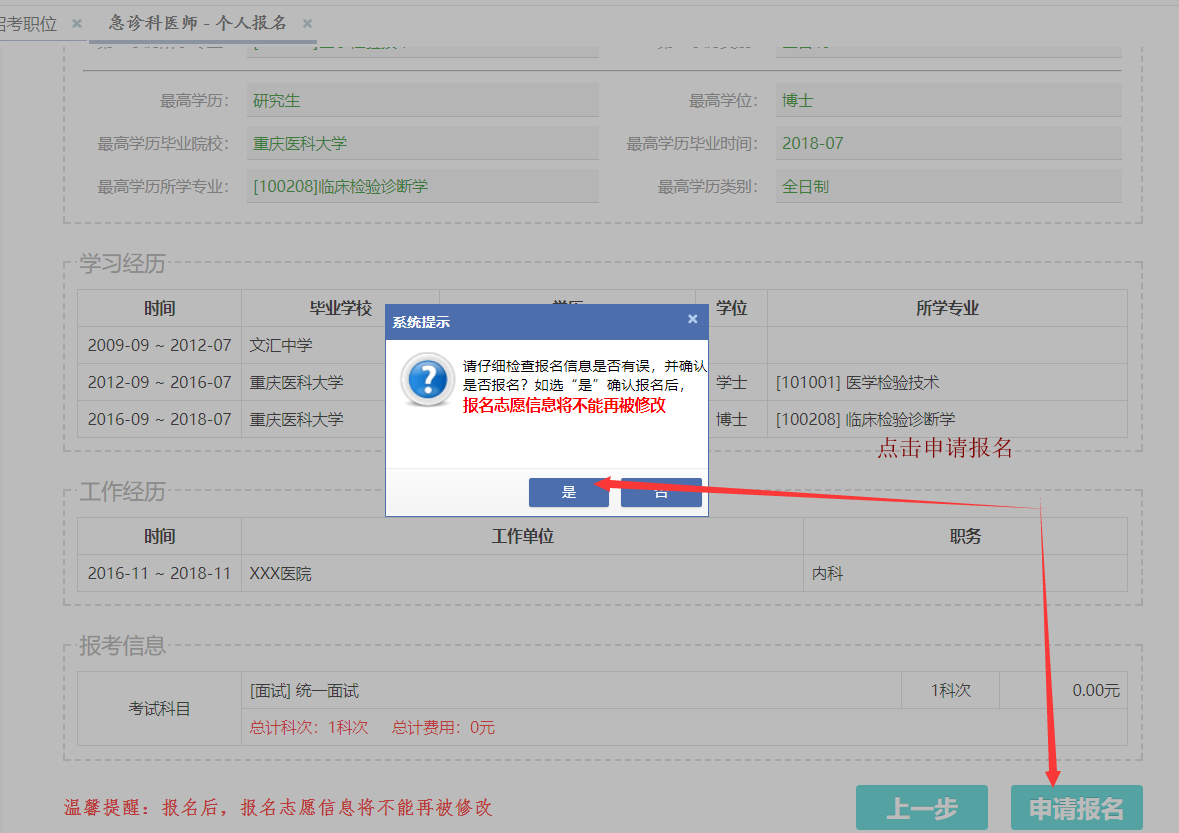 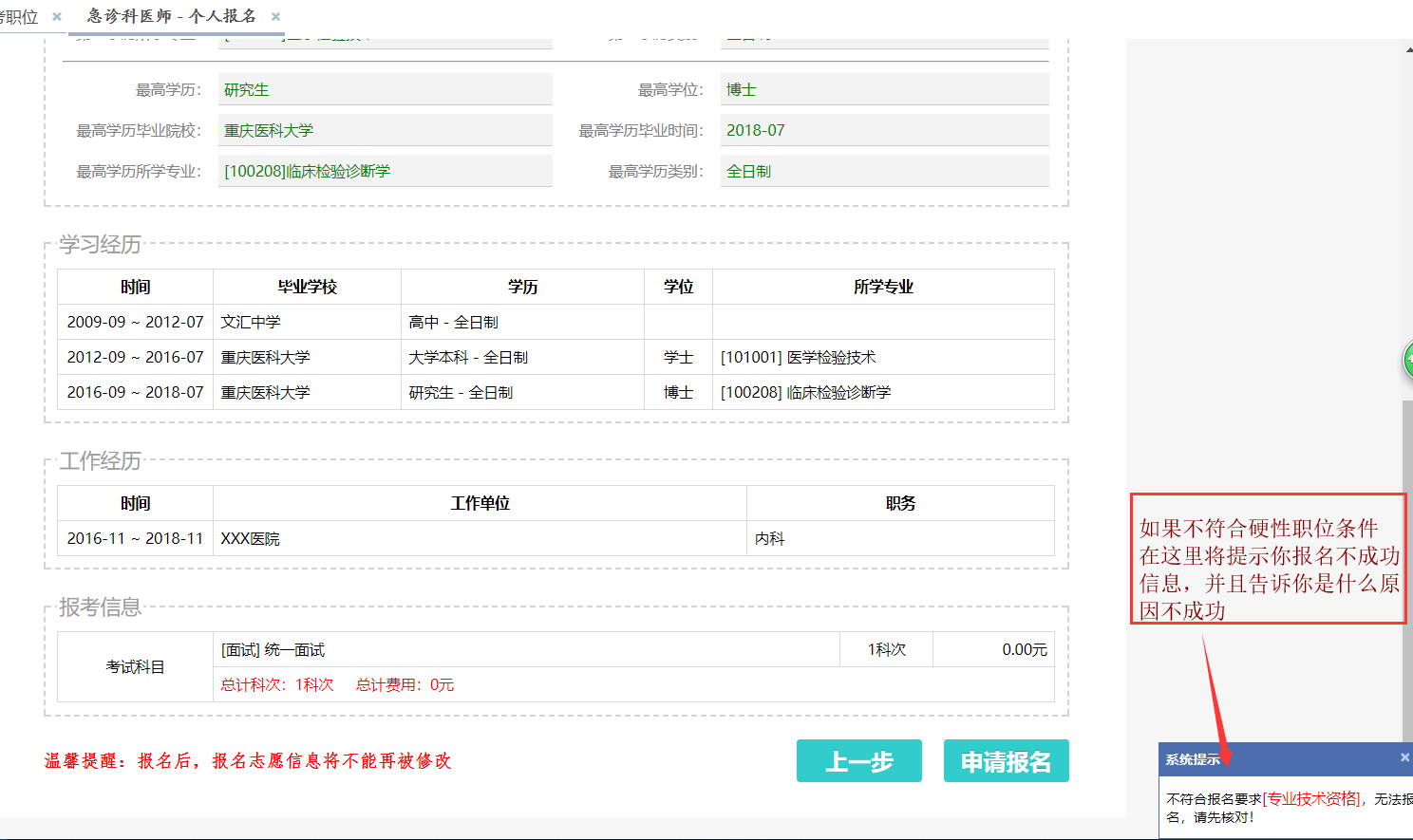 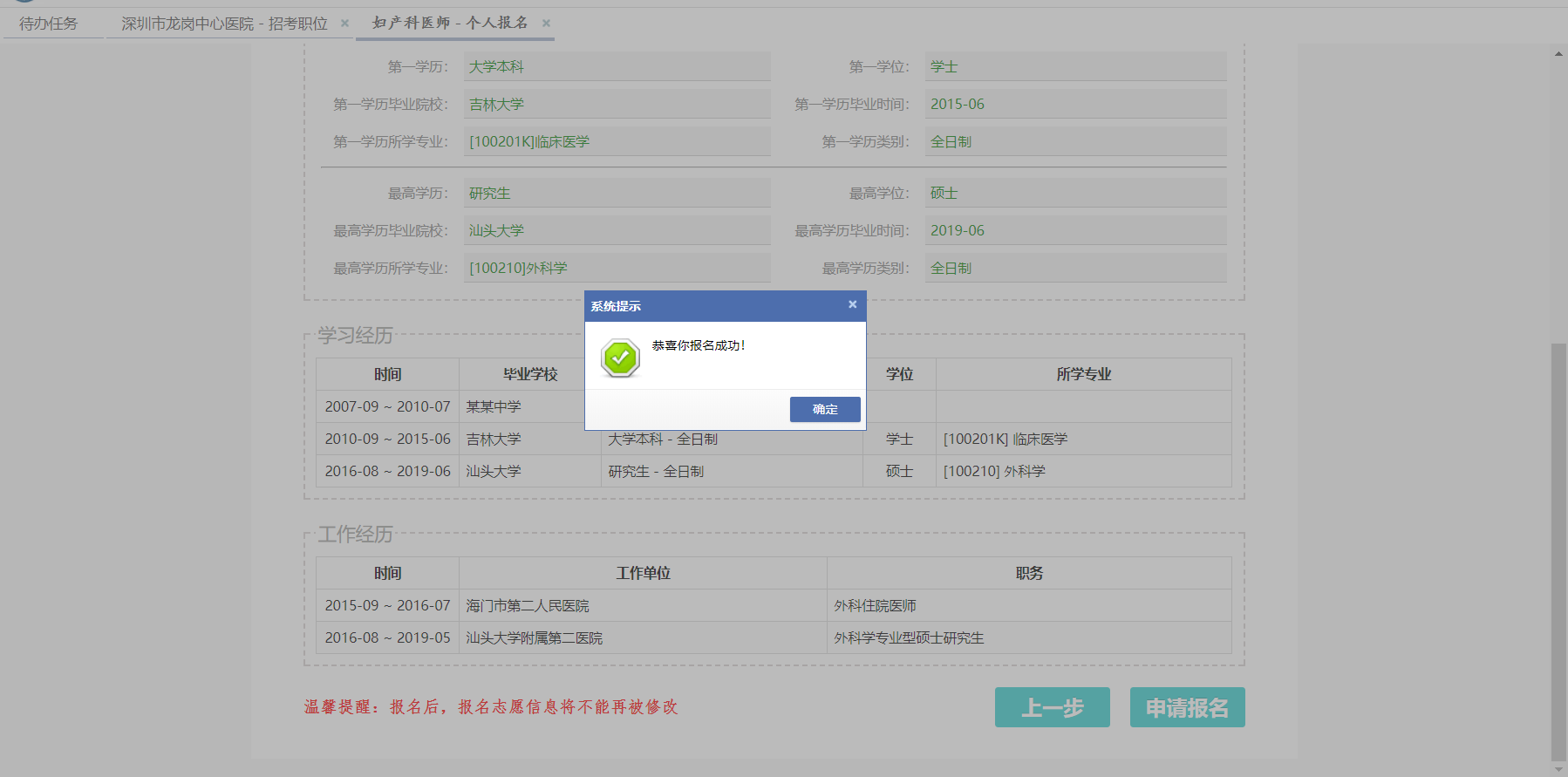 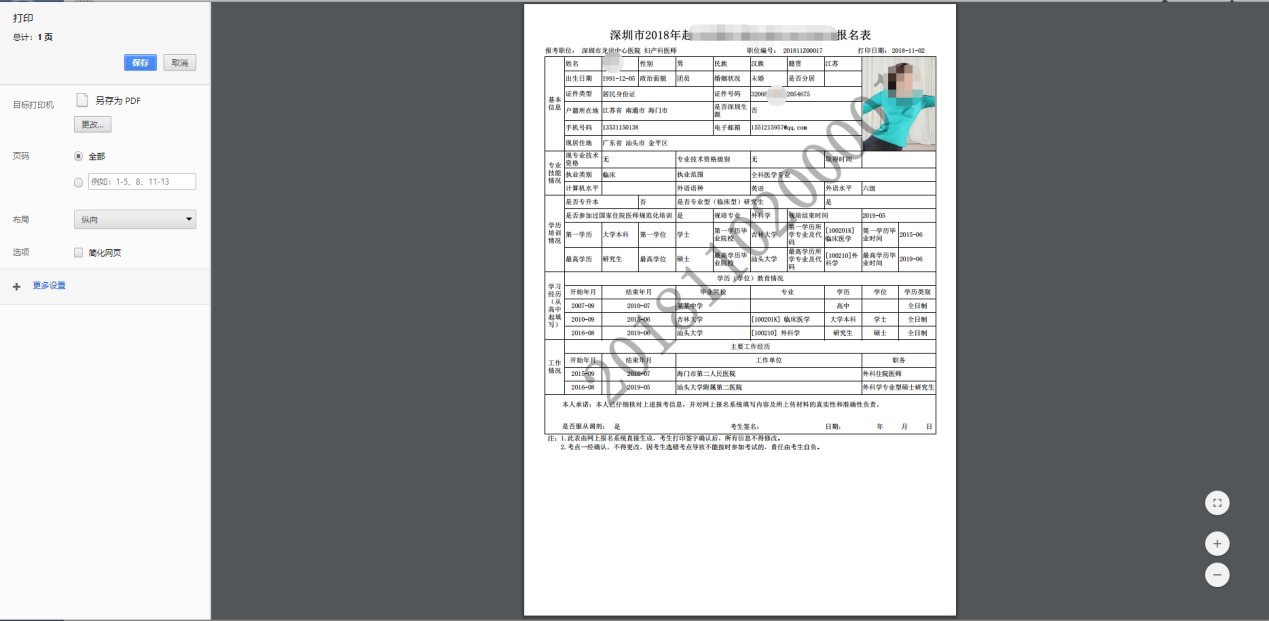 我的报名查询所有报名记录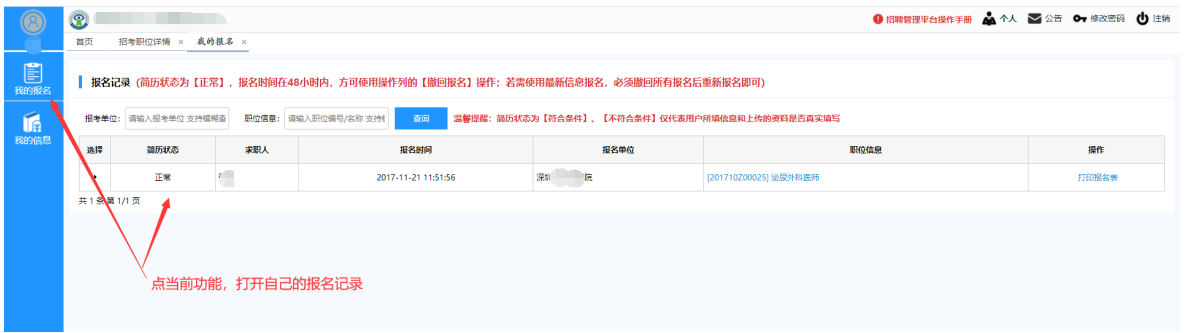 打印报名表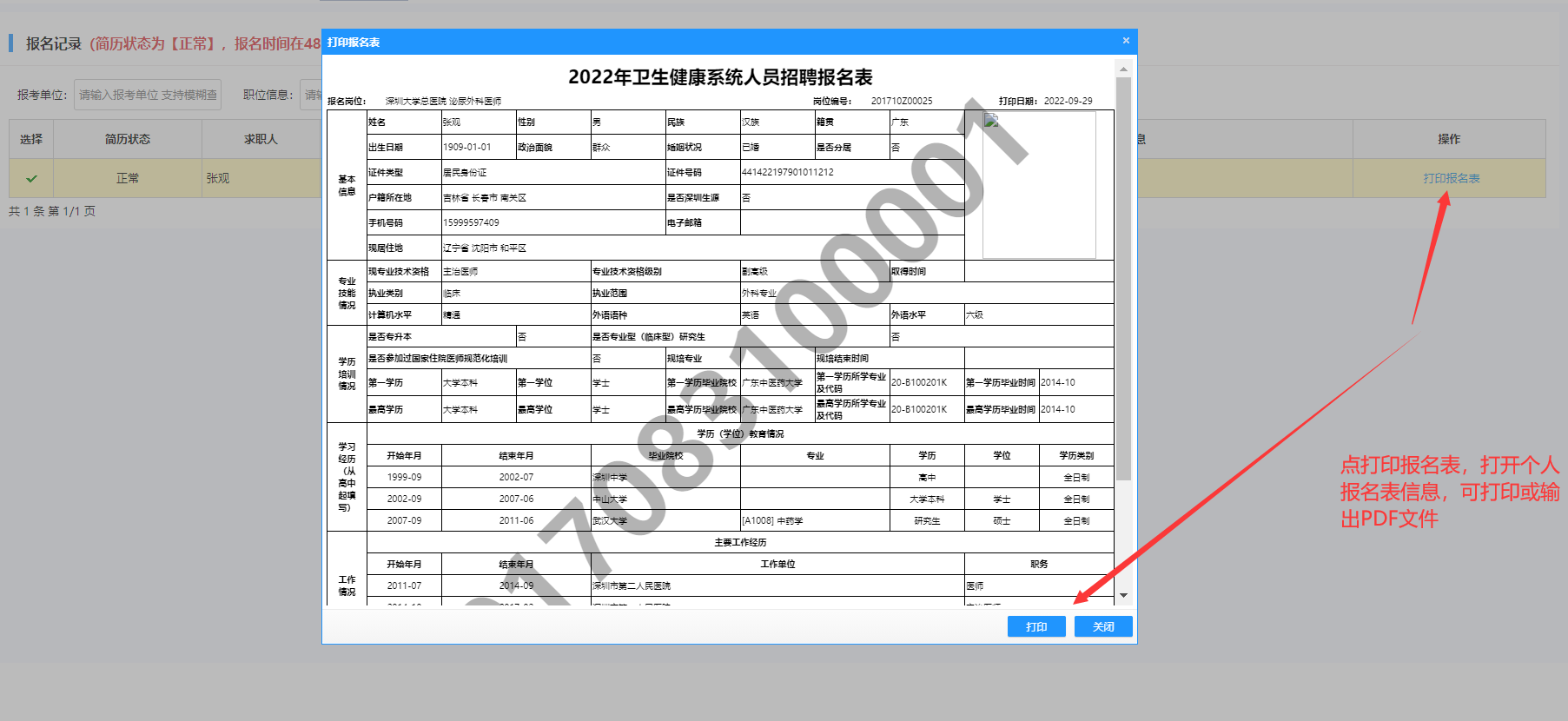 撤销报名记录撤销报名记录，只可以在报名之后24小时内可以撤销报名记录，超过24小时后，个人将不能进行撤销报名记录。如要的确个人信息有错，可致电平台系统管理员。我的信息我的信息，指我的个人简历信息，主要由个人基本信息、联系方式、专业技能、教育培训、个人教育经历、个人培训/工作经历。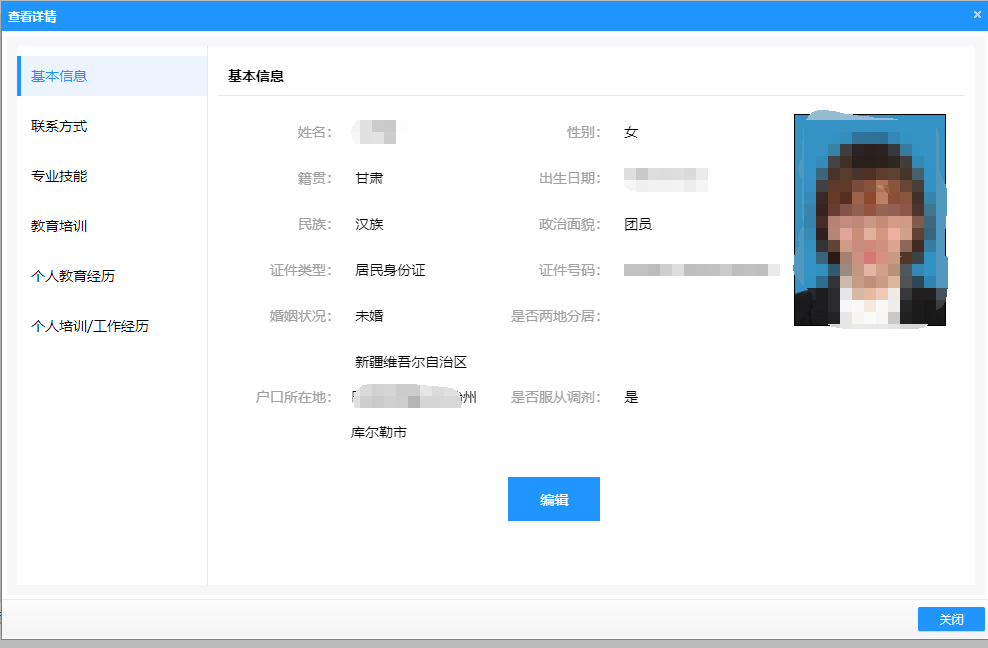 附则住培专业对应研究生专业目录表2023年本科规培的专业是研究生学科专业时，等同研究生，报适配对应大学专业代码目录表如下：序号规培代码规培代码名称大学专业代码大学专业代码名称10100内科A100201内科学20100A100219内科学硕士（专业硕士）30100A100214肿瘤学40100A100232肿瘤学硕士（专业硕士）50100A100204神经病学60100A100222神经病学硕士（专业硕士）70100A100218急诊医学80100A100236急诊医学硕士（专业硕士）90200儿科A100202儿科学100200A100220儿科学硕士（专业硕士）110300急诊科A100218急诊医学120300A100236急诊医学硕士（专业硕士）130400皮肤科A100206皮肤病与性病学140400A100224皮肤病与性病学硕士（专业硕士）150500精神科A100205精神病与精神卫生学160500A100223精神病与精神卫生学硕士（专业硕士）170600神经内科A071006神经生物学180600A100204神经病学190600A100222神经病学硕士（专业硕士）200700全科A109901Z全科医学210800康复医学科A0403Z3运动康复220800A100215康复医学与理疗学230800A100233康复医学与理疗学硕士（专业硕士）240800A101003康复治疗技术250900外科A100210外科学260900A100227外科学硕士（专业硕士）271000外科-神经外科方向A100210外科学281000A100227外科学硕士（专业硕士）291100外科-胸心外科方向A100210外科学301100A100227外科学硕士（专业硕士）311200外科-泌尿外科方向A100210外科学321200A100227外科学硕士（专业硕士）331300外科-整形外科方向A100210外科学341300A100227外科学硕士（专业硕士）351400骨科A100210外科学361400A100227外科学硕士（专业硕士）371400A100216运动医学381400A100234运动医学硕士（专业硕士）391500儿外科A100202儿科学401500A100220儿科学硕士（专业硕士）411500A100210外科学421500A100227外科学硕士（专业硕士）431600妇产科A100211妇产科学441600A100229妇产科学硕士（专业硕士）451700眼科A100212眼科学461700A100230眼科学硕士（专业硕士）471800耳鼻咽喉科A100213耳鼻咽喉科学481800A100231耳鼻咽喉科学硕士（专业硕士）491900麻醉科A100217麻醉学501900A100235麻醉学硕士（专业硕士）512000临床病理科A1002Z4临床医学（临床病理）522100检验医学科A100208临床检验诊断学532100A100226临床检验诊断学硕士（专业硕士）542100A101002医学检验技术552200放射科A100106放射医学562200A100207影像医学与核医学572200A100225影像医学与核医学（专业硕士）582300超声医学科A100207影像医学与核医学592300A100225影像医学与核医学（专业硕士）602400核医学科A100207影像医学与核医学612400A100225影像医学与核医学（专业硕士）622500放射肿瘤科A100214肿瘤学632500A100232肿瘤学硕士（专业硕士）642600医学遗传科A1002J4临床遗传652700预防医学科A100400公共卫生与预防医学662700A100406军事预防医学672800口腔全科A100301口腔基础医学682800A100302口腔临床医学692800A100303口腔医学硕士（专业硕士）702900口腔内科A100301口腔基础医学712900A100302口腔临床医学722900A100303口腔医学硕士（专业硕士）733000口腔颌面外科A100301口腔基础医学743000A100302口腔临床医学753000A100303口腔医学硕士（专业硕士）763100口腔修复科A100301口腔基础医学773100A100302口腔临床医学783100A100303口腔医学硕士（专业硕士）793200口腔正畸科A100301口腔基础医学803200A100302口腔临床医学813200A100303口腔医学硕士（专业硕士）823300口腔病理科A100301口腔基础医学833300A100302口腔临床医学843300A100303口腔医学硕士（专业硕士）853400口腔颌面影像科A100301口腔基础医学863400A100302口腔临床医学873400A100303口腔医学硕士（专业硕士）883500重症医学科A1002Z2重症医学893600中医A1005中医学903700中医全科A1005中医学913700A100506中医内科学923700A100507中医外科学933700A100515中医外科学硕士（专业硕士）943700A100508中医骨伤科学953700A100516中医骨伤科学硕士（专业硕士）963700A100510中医儿科学973700A100518中医儿科学硕士（专业硕士）